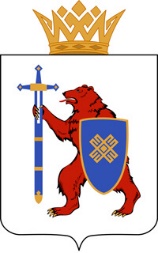 МИНИСТЕРСТВО СПОРТА И ТУРИЗМА РЕСПУБЛИКИ МАРИЙ ЭЛРеспублика Марий Эл, г.Йошкар-Ола, ул. Успенская, д.388(8362)23-29-39, mstmedia@yandex.ru___________________Международной туристической выставке «Интурмаркет-2024» 
(16-18 марта 2024 г., г. Москва)Марий Эл представит туристические возможности региона на Международной туристической выставке «Интурмаркет-2024»16-18 марта состоится Международная туристическая выставка «Интурмаркет-2024» — профильная площадка для внутриотраслевого диалога и выработки оптимальных решений по развитию рынка в новых условиях. Выставка собирает самых активных представителей туриндустрии страны, радует, удивляет, настраивает на работу, объединяет лучших!В работе выставки примут участие более 700 компаний из 68 регионов и 13 дружественных стран: Республики Беларусь, Кубы, Китая, Армении, Ирана, Вьетнама, Азербайджана, Индонезии и других. Марий Эл будет представлена на выставке отдельным стендом, на котором, помимо презентации туристического потенциала региона, посетители смогут поучаствовать в викторине и выиграть сертификаты на посещение туристических и санаторных организаций республики.Помимо работы стенда планируется активное участие представителей Минспорттуризма Марий Эл в деловой части программы «Интурмаркет-2024». 16 марта в рамках круглого стола «Региональные и муниципальные календари туристических событий» министр спорта и туризма Республики Марий Эл Лидия Батюкова презентует собравшимся календарь событий Республики Марий Эл. А 18 марта, на конференции «Речные круизы и водный туризм: региональный фокус», Лидия Александровна вместе с экспертами: руководителем комиссии по круизам Российского союза туриндустрии (РСТ) Алексеем Растегаевым и генеральным директором Фонда развития малых исторических городов Юрием Щегольковым, обсудят вопросы о развитии причальной инфраструктуры и возрождении малых исторических городов на реках.  Работа по популяризации туристических маршрутов Марий Эл осуществляется в рамках национального проекта «Туризм и индустрия гостеприимства», инициированного Президентом России Владимиром Путиным.С полной программой мероприятий «Интурмаркета» можно ознакомиться на сайте выставки www.itmexpo.ruФото с выставки «Интурмаркет-2023»: https://disk.yandex.ru/d/akcG0Jsh80WdsAКонтактные лица: ________________Текст адаптированный для социальных сетейКубок России по мини-футболу спорт лиц с интеллектуальными нарушениями разыграют в Марий ЭлКоманды по мини-футболу из Татарстана, Чувашии, Марий Эл, Кировской и Тульской областей встретятся в начале декабря в ФОК «Витязь» Республики Марий Эл, чтобы разыграть Кубок России по мини-футболу спорт лиц с интеллектуальными нарушениями.Торжественное открытие Кубка состоится в 11:00 2 декабря, а уже 4 декабря станут известны имена обладателей Кубка.«Федеральный проект «Спорт – норма жизни» национального проекта «Демография», по которому пройдут соревнования, делает спорт ближе и доступнее для каждого, независимо от пола, возраста, национальности или особенностей здоровья. Мы ждем на спортивных площадках и спортсменов, и болельщиков. Ведь вместе мы создаем этот спортивный праздник, который называется «жизнь», - прокомментировала мероприятие министр спорта и туризма Марий Эл Лидия Батюкова. Туманцева Юлия Николаевна,начальник отдела организации 
и координации туристической деятельностиМинспорттуризма Марий Эл89379325210Гребнев Александр Николаевич, пресс-служба 
Минспорттуризма Марий Эл 
89276842048, 
mstmedia@yandex.ru